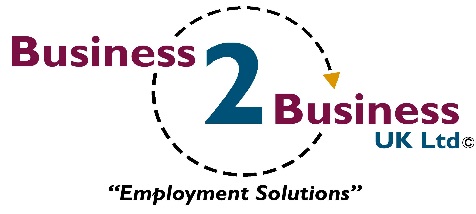 Business2Business UK Limited Integration and Localism Network application form Business2Business has a strong track record of successfully leading publicly funded skills and employability programmes. To prepare for the launch of tender opportunities through the Commercial Agreement for Employment and Health Related Services (CAEHRS), the UK Shared Prosperity Fund (UKSPF) and other publicly funded programmes, Business 2 Business are inviting applications from providers across England to join our integration and localism network. If you would like to join our network, to work in partnership with Business 2 Business to support local people, please complete the application form below and return to Stephen Neal, National Partnerships Manager, at stephen@business2businesslimited.com Please note that although for time to time we may advertise opportunities to work with us on a funded basis, your completion of this application this does not imply any contractual agreement between Business2Business and your organisation. Annex 1. Local authorities within each region1 Organisation details1 Organisation details1 Organisation details1 Organisation detailsName of organisationHead Office addressName of main contactJob title Contact e-mailContact telephone numberContact mobile numberPlease confirm whether you wish to receive further communications by email or telephone contact about future partnership opportunities, which may include the following but not limited to opportunity notices, news and events. Upon request, we can provide our privacy notice.Yes                    No     Yes                    No     Yes                    No     WebsiteType of organisation (public, private, VCS)Number of staff Legal statusPrivate limited companyPrivate limited companyLegal statusPublic limited company  Public limited company  Legal statusRegistered charity                                   Registered charity                                   Legal statusSocial enterpriseSocial enterpriseLegal statusPublic sectorPublic sectorLegal statusOther (please describe):Other (please describe):Legal statusCompany / Charity NumberWhere do you currently deliver services (please see the Annex 1 below for the local authorities within each region)Central EastWhere do you currently deliver services (please see the Annex 1 below for the local authorities within each region)Central WestWhere do you currently deliver services (please see the Annex 1 below for the local authorities within each region)North East and Humberside Where do you currently deliver services (please see the Annex 1 below for the local authorities within each region)South and West Yorkshire, Derbyshire and Nottinghamshire Where do you currently deliver services (please see the Annex 1 below for the local authorities within each region)North WestWhere do you currently deliver services (please see the Annex 1 below for the local authorities within each region)Greater Manchester Where do you currently deliver services (please see the Annex 1 below for the local authorities within each region)South WestWhere do you currently deliver services (please see the Annex 1 below for the local authorities within each region)South CentralWhere do you currently deliver services (please see the Annex 1 below for the local authorities within each region)Central and West London Where do you currently deliver services (please see the Annex 1 below for the local authorities within each region)South and East London Where do you currently deliver services (please see the Annex 1 below for the local authorities within each region)Home Counties  2. Please describe your organisation’s purpose and services: (max 300 words)3. Services offered: Please indicate which services you can offer 3. Services offered: Please indicate which services you can offer Employability support servicesOne to one business start-up supportEnglish and/or maths skills provisionEnglish for speakers of other languages (ESOL) provisionSector-based work academies/pre-employment trainingLife skills and / or personal and social development skills provision ICT skills provision Pre-employment vocational skills provision Work-based learningApprenticeships provisionVocational skills provision for employed peopleIndustry Certified Training such as CSCS etc.…Support for people with mental health conditionsSupport for people with physical health conditionsSupport for disabled people or people with sensory impairmentsSupport for people with learning disabilitiesSupport for young people aged 16 to 19Support for people aged over 50Support for single parents and familiesSupport for people with caring responsibilities Support for people with drug or alcohol dependencySupport for people from Black or minority ethnic groupsSupport for Women returners to the labour marketSupport for ex-offenders and / or people at risk of offendingSupport for travellersSupport for victims of domestic abuseMentoring supportEmployer engagementOrganising volunteering opportunities for participants in other organisationsOrganising work experience opportunities for participants in other organisationsIn-work supportOrganising and running local careers eventsDebt, Money Management and financial adviceHousing advice and/or support for homeless peopleInterpreting servicesLMI data gathering and analysisContract Package Area Local Authorities Central West Birmingham, Bromsgrove, Coventry, Dudley, Herefordshire, County of, Malvern Hills, Redditch, Sandwell, Shropshire, Solihull, Telford and Wrekin, Walsall, Wolverhampton, Worcester, Wychavon, Wyre Forest Central EastAylesbury Vale, Bedford, Blaby, Boston, Cannock Chase, Central Bedfordshire, Charnwood, Corby, Daventry, East Lindsey, East Northamptonshire, East Staffordshire, Harborough, Hinckley and Bosworth, Kettering, Leicester, Lichfield, Lincoln, Luton, Melton, Milton Keynes, Newcastle-under-Lyme, North Kesteven, North Warwickshire, North West Leicestershire, Northampton, Nuneaton and Bedworth, Oadby and Wigston, Rugby, South Holland, South Kesteven, South Northamptonshire, South Staffordshire, Stafford, Staffordshire Moorlands, Stoke-on-Trent, Stratford-on-Avon, Tamworth, Warwick, Wellingborough, West Lindsey North East and Humberside County Durham, Craven, Darlington, East Riding of Yorkshire, Gateshead, Hambleton, Harrogate, Hartlepool, Kingston upon Hull, City of, Middlesbrough, Newcastle upon Tyne, North East Lincolnshire, North Lincolnshire, North Tyneside, Northumberland, Redcar and Cleveland, Richmondshire, Ryedale, Scarborough, Selby, South Tyneside, Stockton-on-Tees, Sunderland, York South and West Yorkshire, Derbyshire and Nottinghamshire Amber Valley, Ashfield, Barnsley, Bassetlaw, Bolsover, Bradford, Broxtowe, Calderdale, Chesterfield, Derby, Derbyshire Dales, Doncaster, Erewash, Gedling, High Peak, Kirklees, Leeds, Mansfield, Newark and Sherwood, North East Derbyshire, Nottingham, Rotherham, Rushcliffe, Sheffield, South Derbyshire, Wakefield North West Allerdale, Barrow-in-Furness, Blackburn with Darwen, Blackpool, Burnley, Carlisle, Cheshire East, Cheshire West and Chester, Chorley, Copeland, Eden, Fylde, Halton, Hyndburn, Knowsley, Lancaster, Liverpool, Pendle, Preston, Ribble Valley, Rossendale, Sefton, South Lakeland, South Ribble, St. Helens, Warrington, West Lancashire, Wirral, Wyre Greater Manchester Bolton, Bury, Manchester, Oldham, Rochdale, Salford, Stockport, Tameside, Trafford, Wigan South West Bath and North East Somerset, Bournemouth, Christchurch and Poole, Bristol, City of, Cheltenham, Cornwall, Cotswold, Dorset, East Devon, Exeter, Forest of Dean, Gloucester, Mendip, Mid Devon, North Devon, North Somerset, Plymouth, Sedgemoor, Somerset West and Taunton, South Gloucestershire, South Hams, South Somerset, Stroud, Swindon, Teignbridge, Tewkesbury, Torbay, Torridge, West Devon, Wiltshire South Central Adur, Arun, Basingstoke and Deane, Bracknell Forest, Brighton and Hove, Cherwell, Chichester, Chiltern, Crawley, East Hampshire, Eastleigh, Elmbridge, Epsom and Ewell, Fareham, Gosport, Guildford, Hart, Havant, Horsham, Isle of Wight, Mid Sussex, Mole Valley, New Forest, Oxford, Portsmouth, Reading, Reigate and Banstead, Runnymede, Rushmoor, Slough, South Bucks, South Oxfordshire, Southampton, Spelthorne, Surrey Heath, Tandridge, Test Valley, Vale of White Horse, Waverley, West Berkshire, West Oxfordshire, Winchester, Windsor and Maidenhead, Woking, Wokingham, Worthing, Wycombe Central and West London Barnet, Brent, Camden, City of London, Ealing, Hackney, Hammersmith and Fulham, Haringey, Harrow, Hillingdon, Hounslow, Islington, Kensington and Chelsea, Lambeth, Lewisham, Southwark, Tower Hamlets, Wandsworth, Westminster South and East London Barking and Dagenham, Bexley, Bromley, Croydon, Enfield, Greenwich, Havering, Kingston upon Thames, Merton, Newham, Redbridge, Richmond upon Thames, Sutton, Waltham Forest Home Counties Ashford, Babergh, Basildon, Braintree, Breckland, Brentwood, Broadland, Broxbourne, Cambridge, Canterbury, Castle Point, Chelmsford, Colchester, Dacorum, Dartford, Dover, East Cambridgeshire, East Hertfordshire, East Suffolk, Eastbourne, Epping Forest, Fenland, Folkestone and Hythe, Gravesham, Great Yarmouth, Harlow, Hastings, Hertsmere, Huntingdonshire, Ipswich, King's Lynn and West Norfolk, Lewes, Maidstone, Maldon, Medway, Mid Suffolk, North Hertfordshire, North Norfolk, Norwich, Peterborough, Rochford, Rother, Rutland, Sevenoaks, South Cambridgeshire, South Norfolk, Southend-on-Sea, St Albans, Stevenage, Swale, Tendring, Thanet, Three Rivers, Thurrock, Tonbridge and Malling, Tunbridge Wells, Uttlesford, Watford, Wealden, Welwyn Hatfield, West Suffolk 